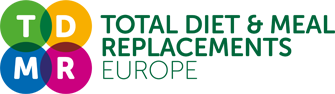 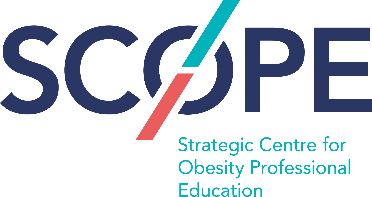 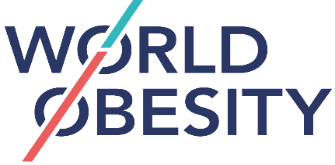 University College DublinConway Institute of Bio-molecular and Biomedical Research,Seminar  Healthcare cost-reduction and improved quality of life withevidence-based weight-loss in diabetes and osteoarthritisTuesday 16th April 2019, 11:00 – 13:00Programme: Welcoming remarksProfessor Carel le Roux, University College DublinTotal Diet Replacements and why they deliver more weight loss and other benefits than conventional dietsAnthony Leeds, bariatric physician, Central Middlesex Hospital, England, on behalf of TDMR EuropeObesity and diabetes threaten European quality of life and regional health and social care budgetsMike Lean, University of Glasgow, ScotlandMy successful use of Total Diet Replacement for weight loss followed by weight maintenance and diabetes remission on the DiRECT programmeJoe McSorley, Paisley, ScotlandPREVIEW-study and prevention of type 2 diabetesMikael Fogelhom, University of Helsinki, work package leader on EU 7th Framework funded PREVIEW projectObesity and osteoarthritis – a double blow for Europe’s elderly peopleHenning Bliddal, Director, Parker Arthritis Institute, Copenhagen, DenmarkThe clinical and cost effectiveness of a community based total diet replacement weight-loss programmeNerys Astbury and Seamus Kent, University of Oxford, EnglandQ/A Session Concluding remarks by Professor Carel le Roux, University College Dublin*A networking lunch and drinks will follow the event.                                                          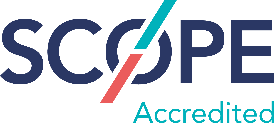 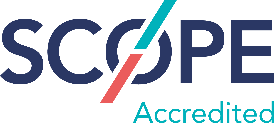 